Enfermera/a Asistencial - Sustitución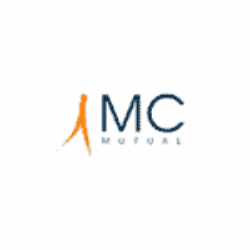 MC MUTUAL somos la Mutua Colaboradora con la Seguridad Social número 1.Una entidad sin ánimo de lucro, autorizada por el Ministerio de Trabajo e Inmigración, cuyo principal objetivo es el de colaborar en la gestión de la Seguridad Social prestando, a nuestros mutualistas, la asistencia sanitaria y cobertura económica derivadas de los accidentes de trabajo y enfermedades profesionales. En MC MUTUAL también estamos muy comprometidos con la prevención de riesgos laborales por nuestra contribución a la reducción de la siniestralidad laboral.En la actualidad, MC MUTUAL contamos con más de 1.800 profesionales que trabajamos para garantizar la protección de más de 1,2 millones de trabajadores y para ofrecer el mejor servicio a las más de 150.000 empresas mutualistas. Para ello, disponemos de unos 100 centros de atención repartidos por todo el territorio español y dos clínicas propias.La capacidad de gestión y la calidad de los servicios de MC MUTUAL han consolidado a la entidad en la sexta posición del ranking español de mutuas del sector.En estos momentos buscamos un/a ENFERMERO/A para nuestro centro asistencial de Santander, para realizar una sustitución en jornada completa (Horario: de Lunes a Viernes. Alternando 1 semana de 8-15h + 1 tarde; 1 semana 8:30-13:30h y 15:25-18).Funciones: 
- Ayudar al médico/a durante las visitas y en la asistencia a urgencias. 
- Realizar curas y extracciones de sangre. 
- Llevar a cabo aquellos procesos administrativos que requiere el puesto de trabajo. 
- Realizar placas. 
- Mantener del equipo de RX. 
- Controlar y mantener el dispensario del centro y los kits de urgencia. 
- Realizar los pedidos de farmacia y material sanitario.
Requisitos: Diplomatura o Grado en Enfermería. Se valorará: 
- Titulo de Operador de RX.
- Experiencia mínima de 2 años como enfermero/a en servicios de urgencias de hospital, atención primaria o en el sector de MATEPSS.